Assumptions Monitor June 2022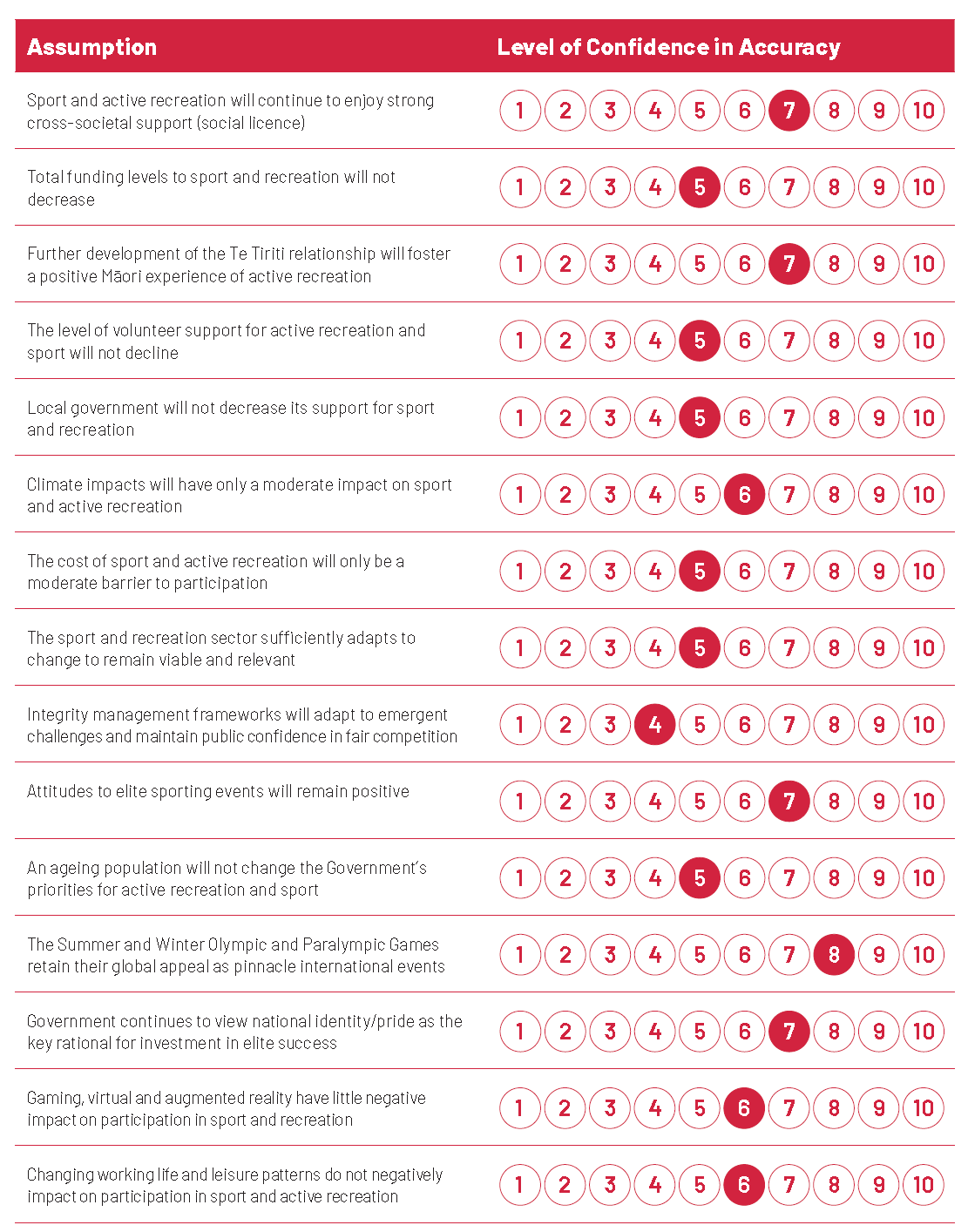 